О проведении публичных слушаний по проекту решения Собрания депутатов Порецкого района «Об итогах исполнения бюджетаза 2020 год   В соответствии со статьей 15 Устава Порецкого района, с решением Собрания депутатов Порецкого района от 16 июля 2014 г. №С-35/02 «Об утверждении Положения о регулировании бюджетных правоотношений в Порецком районе Чувашской Республики» провести в заочной форме  публичные слушания  по проекту решения Собрания депутатов Порецкого района «Об итогах исполнения бюджета Порецкого района Чувашской Республики за 2020 год».Определить срок проведения публичных слушаний – с 17 февраля до даты размещения протокола публичных слушаний  на официальном сайте администрации Порецкого района Чувашской Республики в информационно-телекоммуникационной сети "Интернет" (www.porezk.cap.ru) (далее – официальный сайт), но не позднее 10 марта 2021 года.Предложения (вопросы) по проекту решения Собрания депутатов Порецкого района «Об итогах исполнения бюджета Порецкого района Чувашской Республики за 2020 год от участников публичных слушаний принимаются через официальный сайт администрации Порецкого района Чувашской Республики  (баннер «Публичные слушания по проекту решения Собрания депутатов Порецкого района «Об итогах исполнения бюджета Порецкого района Чувашской Республики за 2020 год», в письменном виде по почтовому адресу: 429020, Чувашская Республика, Порецкий район, с. Порецкое, ул. Ленина, д. 3, а также по адресу электронной почты gs3@cap.ru.               Срок приема предложений от участников публичных слушаний – с 17 февраля 2021 года по 10 марта 2021 года.Глава Порецкого района                                                                                        Л.Г.ВасильевМуниципальное образованиеПорецкого районаЧувашской РеспубликиРАСПОРЯЖЕНИЕ                   17.02.2021 г. №5-р         с. Порецкое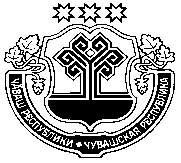 Чăваш РеспубликинчиПăрачкав районенчиМуниципаллă образованийеХУШУ                    17.02.2021 г. №5-р         Пăрачкав сали